Název výukového scénáře: Převrácená třída	Zapojené země: Itálie, Portugalsko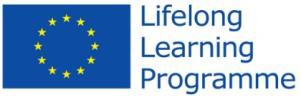 Práce prezentovaná v tomto dokumentu je podporována Evropskou komisí v rámci Programu celoživotního učení – projekt Creative Classrooms Lab – Výuka s tablety (grantová smlouva 2012–5124/005-001). Výhradní odpovědnost za obsah to nesou členové konzorcia. Dokument nemusí nutně odrážet stanovisko Evropské komise. Komise nenese žádnou zodpovědnost za jakékoliv užití zde obsažených informací.Hodinová dotace (počet 60min. vyuč. hodin)1 vyučovací hodinaZáleží na žácích (ve školním čase a v jejich volném čase doma)1–2 vyučovací hodiny1 vyučovací hodina2–3 vyučovací hodiny1 vyučovací hodina2–3 vyučovací hodiny a čas mimoškolníVýukové aktivity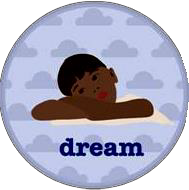 vymysli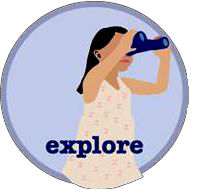 pátrej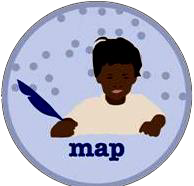 zmapuj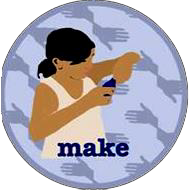 proveď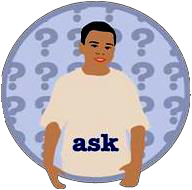 zeptej se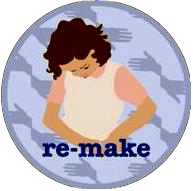 předělej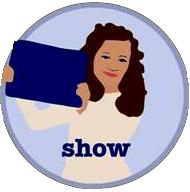 ukažCíl (učební cíle v souladu s učebními osnovami předmětu)Cílem je vyvinout nezávislý styl učení a zvládnout dovednosti spolupráce a organizace učebního procesu žáka.Cílem je rozvíjet dovednosti objevování a vyhledávání a schopnost kritického myšlení.Cílem je naučit se učit se.Popis jednotlivých výukových aktivitŽáci:vyslechnou návrh učitele, potom diskutují a zpřesňují návrh pro zadání projektu ve shodě s individuálními potřebami a styly práce a seznamují se s novými úkoly, kterým se snaží v plné míře porozumět;své diskuse, úvahy a rozhodnutí zaznamenávají;utvářejí týmy a definují si jednotlivé role;zahajují brainstorming vztahující se k metodě „převrácené třídy“;Učitel:přednese téma, které bude vyloženo naruby“, a zadání pro návrh projektu, a zároveň udělí pokyny a uvede příklady;představí úkol a sjedná s třídou kritéria posuzování;pokládá otázky, aby upevnil porozumění úkoluŽáci:prozkoumávají zdroje/materiály a videa navržené jejich učitelem a věnují pozornost/ dělají si poznámky k metodě „převrácené třídy“;zjišťují, lokalizují a shromažďují zdroje, z nichž se dozví, jak úkol správně provést;zdroje a zjištění sdílí se svými spolužáky;zjištění si zaznamenávají (písemnou formou nebo na videu), samostatně nebo v týmech;Učitel:vede žáky při prohledávání zdrojů na internetu;podporuje/zpochybňuje žáky zvolená řešení;vyslechne si jejich zjištění.Žáci:sdílejí myšlenky s ohledem na metodu„převrácené třídy“ (žáci, kteří rozumí konceptům uvedeným ve zdrojích a videích, se podělí s ostatními, kteří principu nerozumí nebo mají nějaké potíže);vytvářejí myšlenkové mapy v malých skupinách nebo s celou třídou vztahující se k těmto konceptům, kterými mohou najít spojení mezi nimi;rozebírají a zaznamenávají si připomínky k závěrům;Učitel:povzbuzuje ústní komunikaci a diskusi ve skupině a aktivity také monitoruje/řídí;podporuje žáky a jejich diskuse nad konkrétními myšlenkami;Žáci:jsou nyní připraveni vyzkoušet si metodu „převrácené třídy“ u sebe doma;prohlížejí si video/videa na dané téma a dělají si poznámky, které budou chtít prodiskutovat ve třídě;rozebírají otázky během společné diskuse vedené učitelem;Učitel:jakmile si žáci video/videa doma prohlédnou, vyvolá učitel ústní diskusi ve třídě a práci podporuje za využití nástrojů ICT;Žáci:realizují metodu „převrácené třídy“ s odborníky a spolužáky, s cílem ověřit její přínos;přispívají do internetové rozpravy, která může případně zahrnovat rodiče, odborníky, ...;provedou internetový průzkum na diskutované téma;Učitel:organizuje hodnocení práce;zaznamenává připomínky;shromažďuje zpětnou vazbu, analyzuje připomínky a interpretuje je pro účely případného upravení modelu „převrácené třídy“;Žáci:upravují prototyp modelu s přihlédnutím k výsledkům z validace;Učitel:sleduje činnost a zajišťuje přitom, aby jednotliví žáci své úkoly plnili;Žáci:prezentují výsledky svého projektu prostřednictvím videa a příslušnou dokumentací;sdílejí video/ ostatní dokumenty s dalšími žáky, jejich rodinami a školní komunitou;propagují téma v jiných třídách, inspirují potenciální budoucí uživatele modelu „převrácené třídy“;diskutují kroky do budoucna;a nechává prostor pro navržení změn;sleduje utváření týmu a zajišťuje přitom, aby měl každý žák v týmu odpovídající roli;sleduje a řídí brainstormingOdborníci:vyjadřují připomínky k modelu „převrácené třídy“;Různá učební prostředí(fyzické nebo virtuální prostředí, v nichž dané učení probíhá)škola (třída, počítačová učebna nebo venku);uspořádání třídy musí být vždy uzpůsobeno;doma;	důležité je po celou dobu specifikovat, které aktivity jsou „převrácené“, tj. přeneseny mimo školu;	škola (třída, počítačová učebna nebo venku); 	doma a škola;škola (třída, počítačová učebna nebo venku);	škola (třída, počítačová učebna nebo venku); 	škola (třída, počítačová učebna nebo venku);Digitální technologie a nástrojetablety – jejichž výhody a používání musí být vysvětleny, např. na řešení konkrétního zadání dané vzdělávací aktivity;aplikace (software) na bázi IWB Android Windows 8, OneNote;video- a audiorekordér, TeamUp, ClassDojo, Classcharts, Kodu, Scratch, Audacity…;video k představení metody „výuky naruby“;Lino/Wallwisher pro brainstorming;Edmodo nebo jiné e- learningové prostředí;TeamUp, webové prohlížeče, YouTube, OneNote; komunikační nástroje (Skype, Facebook a sociální sítě);	úložiště dat;	Edmodo nebo jiná e- learningová prostředí;nástroje pro myšlenkové mapy: Team-up, OneNote, Bubbl-us, Cmap, Popplet, Team-up, lepicí papírky (post-it), padlet;použití internetových komunikačních nástrojů mimo školní třídu, např. společná příprava na hodinu se spolužáky, probírání obtížných otázek apod.;Edmodo nebo jiná e- learningová prostředí;Videorekordér;nástroje k editaci video- nebo audioobsahu;OneNote;YouTube;Team up;komunikační nástroje (Skype, Facebook a sociální sítě);Edmodo nebo jiná e- learningová prostředí;videokanály;IWB;prezentační nástrojenástroje k pořizování poznámek;OneNote;Edmodo nebo jiná e- learningová prostředí;Team-up;IWB;Team-up;Videorekordér;nástroje k editaci video- nebo audioobsahu;OneNote;komunikační nástroje (Skype, Facebook a sociální sítě);Edmodo nebo jiná e- learningová prostředí;videokanály;IWB;komunikační nástroje;úložiště dat;Team-up;Edmodo nebo jiná e- learningová prostředí;Team-up;videokanály;Role (učitel, žáci, rodiče, odborníci atd.)Učitel:důležitost pochopení odlišné role učitele v rámci „převrácené třídy“ – je k tomu nutná změna myšlení, pokud jde o řízení a styly výuky a používání fyzického učebního prostředí;Učitel: 	připravuje, podporuje a monitoruje;jednoznačně definuje, jak může výukovému a učebnímu procesu prospět zapojení ze strany rodičů – velmi důležité v rámci „převrácené třídy“;Učitel: 	poslouchá, ptá se, podporuje;je potřeba roli učitele (jako kouče) popsat ve všech fázích;Žáci: 	poslouchají, diskutují;Učitel: 	tutoruje a monitoruje skupiny na různé úrovni;Žáci: 	zjišťují, dotazují se a sdílejí informace;Učitel: 	poslouchá, pozoruje, usměrňuje (koučuje);Žáci: 	jednají, diskutují, sdílejí informace;Učitel:pozoruje a usměrňuje (koučuje);Žáci: 	diskutují a plánují;Učitel: 	pozoruje, usměrňuje (koučuje) a podporuje;Žáci: 	diskutují, plánují, sdílejí        Informace;připravuje, inspiruje, usměrňuje (koučuje), klade otázky a poslouchá;Žáci:poslouchají, diskutují, sjednávají, organizují;Žáci:pátrají, zjišťují, shromažďují a sdílejí informace;Rodiče (průběžně):zapojují se rodiče, např. aby se informovali o výukových aplikacích, on-line nástrojích a učebních zdrojích/materiálech, a podávali návrhy učitelům;Jejich přístup k on-line zdrojům/materiálům by mohl zvýšit jejich angažovanost a pozitivní přístup k učebnímu procesu.Spolupráce, týmová práceIndividuální práce,personalizace Žáci:organizují se do skupin/týmů;diskutují zadání, které obdrží od učitele, a dohadují se;plánují, jak formulovat své týmové úkoly;k zadaným úkolům se dotazují a vylepšují je;přidělují úkoly jednotlivým členům skupiny (úkoly personalizují) ve shodě s jejich potřebami, stylem práce, časem;Žáci:pracují u sebe doma nebo ve škole, samostatně a/nebo v týmech;sdílejí svá zjištění ve virtuálním prostředí;prohlížejí si svým vlastním tempem obsah videa;Žáci:mapují svá zjištění v rámci týmů;společně vytvářejí myšlenkové mapy a sdílejí je on-line;Žáci:pracují samostatně nebo v týmech u sebe doma;spolupracují ve škole prostřednictvím diskusí a práce s technologiemi;Žáci:skupinová práce na prezentaci projektu, rozboru zpětné vazby a přepracování modelu;Žáci:skupinová práce na přepracování;Žáci: 	skupinová práce na šíření výsledků;Reflexe (zamyšlení nad stupněm znalostí a učebním pokrokem i nad stavem prováděné činnosti) Hodnocení (druh, nástroje)ReflexeŽáci si zaznamenají svou zpětnou vazbu na zadání návrhu projektu.Učitel provádějící hodnocení:Učitel posuzuje, jak žáci reagují a zapojují se do diskuse, jejich schopnost klást dotazy k úkolu (obzvláště pokud směřují k vylepšení  návrhu a pozitivním způsobem návrh mění), a jejich schopnost zvolit si a definovat svou vlastní úlohu.Žáci:Žáci sdílejí své názory a stanoviska k učebním tématům, účastní se diskusí za účelem lepšího pochopení problému nebo získání zpětné vazby, a to za pomoci blogů, chatu nebo ePortfolia.ReflexeŽáci sledují, zaznamenávají a sdílejí své reflexe. Po celou dobu si žáci musí vyměňovat názory na učební témata a účastnit se diskusí se spolužáky (on-line) s cílem zlepšit pochopení tématu nebo dostávat konstruktivní zpětnou vazbu, např. za pomoci blogu, ePortfolia nebo chatu. Přispívají k rozpravě po internetu, do které se zapojují rovněž učitel jako kouč, a odborník z terénu, nebo dokonce rodiče.Učitel provádějícíhodnocení:Učitel posuzuje práci každého jednotlivého žáka podle předem stanovených výstupů, a to ve smyslu relevance informací, jejich užitečnosti a šíře.Žáci:Zpětná vazba, která je prováděna vrstevníky ReflexeŽáci si zaznamenávají své postřehy.Učitel provádějící hodnocení:Učitel posuzuje, jak se žáci zapojují do diskuse, do tvorby myšlenkové mapy, jak analyzují vztahy mezi svými zjištěními a zjištěními svých spolužáků. Zapojují se do tvorby myšlenkové mapy. Žáci:Zpětná vazba, která je prováděna spolužáky. Průběžně: provádějí internetový průzkum, který využijí k získání názorů na diskutované téma nebo toho, jak ostatní toto téma chápou.ReflexeŽáci si zaznamenávají své postřehy.Učitel provádějící hodnocení:Učitel posuzuje, jak si žáci připravují „převrácenou třídu“, zapojují se do diskuse a pracují na cvičeních.Žáci:Zpětná vazba, která je prováděna spolužákyReflexeŽáci si zaznamenávají své postřehy.Učitel provádějící hodnocení:Učitel posuzuje schopnost žáků nést odpovědnost za workshop, spolupracovat s odborníky (navázat s nimi kontakt, požádat o spolupráci, diskutovat a vyjednávat), vysvětlit a prezentovat myšlenky lidem, kteří se neúčastnili přípravy projektu, přijímat kritiku a začlenit názory odborníků do projektu.Žáci:SebehodnoceníReflexeŽáci si zaznamenávají své postřehy.Učitel provádějící hodnocení:Učitel posuzuje práci týmu žáků na přepracování projektu.Žáci:Zpětná vazba, která je prováděna spolužáky, a sebehodnoceníReflexeŽáci si zaznamenávají své postřehy.Učitel provádějící hodnocení:Učitel posuzuje dovednosti žáka v používání nástrojů k editování multimediálního obsahu, vzájemnou spolupráci žáků na projektu, schopnost žáků zdokumentovat informace, komunikovat a sumarizovat učební procesy a přednést prototypy a výsledky ostatním.Žáci:Zpětná vazba, která je prováděna spolužáky, a sebehodnocení.